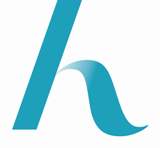 VARHAISKASVATUSYKSIKÖN TOIMINTASUUNNITELMA toimintavuosi 2023–2024(Yksikön esiopetuksen lukuvuosisuunnitelma = kohdat 1 ja 2)Yksikön nimi Kuvaus yksiköstä (talot, ryhmät; pk, esiopetus, avoin pk, kerhot)EsimiesLasten määrä ___ joista esiopetuksen oppilaita____Varhaiskasvatuksen ja esiopetuksen järjestäminenVasun perusteiden arvoperusta ja varhaiskasvatuksen 10 tavoitettaLapsen kehitystä ja oppimista tukeva toimintakulttuuriToiminnallinen tasa-arvo- ja yhdenvertaisuussuunnitelma, talokohtainen:Toiminnallinen tasa-arvo- ja yhdenvertaisuussuunnittelu | Opetushallitus (oph.fi)Tasa-arvo- ja yhdenvertaisuussuunnittelu oppilaitoksissa | Opetushallitus (oph.fi)Laki naisten ja miesten välisestä tasa-arvosta 609/1986 Yhdenvertaisuuslaki 2014/1325Milloin ja miten selvitystä on tehty? Mitä asioita selvityksessä nousi esiin?Yleinen varhaiskasvatuksen kiusaamisen ehkäisemisen suunnitelma löytyy varhaiskasvatuksen turvallisuusohjeista ja se käsitellään yksikössä. (Turvallisuussuunnitelman luku 12: Sosiaalinen, psyykkinen ja pedagoginen turvallisuus)Kiusaamisen tunnistaminen ja puuttumisen keinot | Opetushallitus (oph.fi)Jokaisessa ryhmässä tehdään oma kiusaamisen ehkäisemisen suunnitelma, ks. ryhmävasu.  Leikkiin ja vuorovaikutukseen kannustava yhteisö  Osallisuus, yhdenvertaisuus ja tasa-arvoOppimisympäristötYhteistyöMonialainen yhteistyö (sisäinen ja ulkoinen) Esiopetuksen järjestämisen rakenteet, esi- ja alkuopetuksen yhteistyö sekä opiskeluhuolto  Esiopetuksen järjestämisen rakenteet Esi- ja alkuopetuksen yhteistyö: yhteinen suunnitelma alkuopetuksen kanssa (yhteistyölomake)Esiopetuksen opiskeluhuoltoYhteisöllinen opiskeluhuoltoOpiskeluhuolto on tärkeä osa esiopetuksen toimintakulttuuria. Yhteisöllisessä opiskeluhuoltotyössä seurataan, arvioidaan ja kehitetään esiopetusyhteisön ja ryhmien hyvinvointia. Lisäksi huolehditaan esiopetusympäristön terveellisyydestä, turvallisuudesta ja esteettömyydestä. Koulujen tiloissa toimivat esiopetusryhmät kuuluvat koulun yhteisölliseen opiskeluhuoltoryhmään ja päiväkotien esiopetusryhmät muodostavat omat alueelliset ryhmät.Hyvinkään kaupungilla on laadittu vuonna 2023 opiskeluhuoltosuunnitelma, joka koskee esi- ja perusopetusta sekä lukiota.  Yksilöllinen opiskeluhuoltoMonialainen asiantuntijaryhmä kootaan lapsen ja huoltajien kanssa niistä henkilöistä, jotka ovat tarpeellisia lapsen yksilöllisen oppilashuollollisen asian hoitamiseksi. Näistä tapaamisista tehdään muistio (opiskeluhuoltorekisteri).---Varhaiskasvatussuunnitelman perusteet edellyttävät, että toteutettua toimintaa arvioidaan ja arviointeja julkaistaan, joten yksikön toimintasuunnitelman kohdat 1 ja 2 julkaistaan huoltajille soveltuvin osin.JohtaminenJokaisessa yksikössä tehdään johtajuussopimus päiväkodin johtajan ja varajohtajan välillä.        2.1. Yksikön johtaminenYksikön kehittämishankkeet ja koulutustarpeetArvoperustan ja 10 tavoitteen toteutuminen perustehtävässämme (huomioiden kestävä elämäntapa ja valtakunnallinen varhaiskasvatuksen liikkumis- ja hyvinvointiohjelma Liikkuva varhaiskasvatus)Miten Hyvinkään Pelikirja näkyy toiminnassamme?Yksikön painotusalueetKehitettävä teemaTavoite2. KehittämistoimenpiteetAikataulu, vastuuhenkilö, milloin arvioidaan3. Arvioinnin tuloksetYksikön tarkennetut tavoitteet kiusaamisen ehkäisemiseksi ja siihen puuttumiseen:  Yksikön oma (jos ette kirjaa tähän taulukkoon mitään, sen voi poistaa)TAVOITETILAINDIKAATTORIKRITEERIT Laaditaan yksikössäARVIOINTITYÖKALU / DOKUMENTOINTITAPA / MITTARIT VAIKUTUKSET JA KEHITTÄMISKOHTEET (REFLEKTOIVAN KESKUSTELUN PERUSTEELLA)Koko varhaiskasvatuksen yhteinenTAVOITETILAAmmattilainen kohtaa lapsen • Suhtautuu lapsiin ja heidän tunteisiinsa ja tarpeisiinsa empaattisesti • On sensitiivinen, puhuu lasta kunnioittavasti lämpimällä äänensävyllä • On fyysisesti lähellä ja psyykkisesti saatavilla, sitoutuu syvällisesti vuorovaikutukseen lasten kanssa • Kuuntelee lapsia arvostavasti ja pyrkii tavoittamaan lapsen tulkinnan tilanteesta • On kiinnostunut ja kykenee huomaamaan lapsen viestit, ajatukset, tunteet, kokemukset ja tavoitteet(Hyvinkään vasu 2022, s. 48).INDIKAATTORI 3Henkilöstö toimii sensitiivisesti ja havaitsee lasten aloitteet sekä vastaa niihin lasten osallisuutta ja toimijuutta tukevalla tavalla.KRITEERIT Laaditaan yksikössäARVIOINTITYÖKALU / DOKUMENTOINTITAPA / MITTARITVAIKUTUKSET JA KEHITTÄMISKOHTEET (REFLEKTOIVAN KESKUSTELUN PERUSTEELLA)Koko varhaiskasvatuksen yhteinenTAVOITETILAToimintakulttuurin kehittämisen lähtökohtana on inklusiivinen varhaiskasvatus, jossa kukin lapsi voi toimia, kehittyä ja oppia omana ainutlaatuisena yksilönään sekä yhteisön jäsenenä. Inkluusiossa on kyse varhaiskasvatustoiminnan järjestämisen arvoperustasta ja ideologisesta tavasta ajatella, joka johtaa tietynlaisiin pedagogisiin ratkaisuihin ja toimintakulttuuriin. (Hyvinkään vasu 2022, s. 16–17).INDIKAATTORI 19Henkilöstö rakentaa ja ohjaa ryhmän toimintakulttuuria systemaattisesti siten, että se edistää, pitää yllä ja kehittää yhteenkuuluvuutta. Henkilöstö huolehtii siitä, että jokainen lapsi saa kokea olevansa ryhmän jäsen ja tuntee kuuluvansa ryhmään. Henkilöstö tukee lasten monipuolisten kaverisuhteiden muodostumista ja ylläpitämistä. KRITEERIT Laaditaan yksikössäARVIOINTITYÖKALU / DOKUMENTOINTITAPA / MITTARITVAIKUTUKSET JA KEHITTÄMISKOHTEET (REFLEKTOIVAN KESKUSTELUN PERUSTEELLA)Yksikön oma (jos ette kirjaa tähän mitään, taulukon voi poistaa)TAVOITETILAINDIKAATTORIKRITEERIT Laaditaan yksikössäARVIOINTITYÖKALU / DOKUMENTOINTITAPA / MITTARIT VAIKUTUKSET JA KEHITTÄMISKOHTEET (REFLEKTOIVAN KESKUSTELUN PERUSTEELLA)Koko varhaiskasvatuksen yhteinenTAVOITETILA Oppimisympäristöillä tarkoitetaan tiloja, paikkoja, yhteisöjä, käytänteitä, välineitä ja tarvikkeita, jotka tukevat lapsen kasvua ja oppimista. Oppimisympäristöjä kehitetään siten, että varhaiskasvatukselle asetetut tavoitteet voidaan saavuttaa ja että ne tukevat lapsen terveen itsetunnon sekä sosiaalisten ja oppimisen taitojen kehittymistä. (Hyvinkään Vasu 2022, s. 19)INDIKAATTORI 13Henkilöstön ja lasten yhdessä suunnittelema ja rakentama pedagoginen oppimisympäristö kannustaa lapsia leikkimään, liikkumaan, tutkimaan, luomaan ja ilmaisemaan. Oppimisympäristöä arvioidaan ja muokataan säännöllisesti lasten tarpeiden ja mielenkiinnon kohteiden mukaisesti siten, että se haastaa ja innostaa lapsia oppimaan.KRITEERIT Laaditaan yksikössäARVIOINTITYÖKALU / DOKUMENTOINTITAPA / MITTARITVAIKUTUKSET JA KEHITTÄMISKOHTEET (REFLEKTOIVAN KESKUSTELUN PERUSTEELLA)Yksikön oma (jos ette kirjaa tähän mitään, taulukon voi poistaa)TAVOITETILA INDIKAATTORI KRITEERIT Laaditaan yksikössäARVIOINTITYÖKALU / DOKUMENTOINTITAPA / MITTARITVAIKUTUKSET JA KEHITTÄMISKOHTEET (REFLEKTOIVAN KESKUSTELUN PERUSTEELLA)Koko varhaiskasvatuksen yhteinenTAVOITETILA Henkilöstön keskinäinen yhteistyöPäiväkotien moniammatillisuus on voimavara laadukkaan varhaiskasvatuksen toteuttamiselle. Hyvinkäällä päiväkotien toiminta organisoituu tiimityöskentelyn avulla. Toimivassa tiimissä kaikkien osaaminen, vastuut, tehtävät ja ammattiroolit toteutuvat tarkoituksenmukaisella tavalla. Toimivassa tiimissä työ on joustavaa ja sujuvaa sekä opitaan uutta. (Hyvinkään vasu 2022, s. 18).INDIKAATTORI 22Henkilöstö rakentaa luottamukseen, arvostukseen ja kunnioitukseen perustuvaa ammatillista vuorovaikutusta osana varhaiskasvatuksen toimintakulttuuria.KRITEERIT Laaditaan yksikössäARVIOINTITYÖKALU / DOKUMENTOINTITAPA / MITTARITVAIKUTUKSET JA KEHITTÄMISKOHTEET (REFLEKTOIVAN KESKUSTELUN PERUSTEELLA)Yksikön oma (jos ette kirjaa tähän mitään, taulukon voi poistaa)TAVOITETILAINDIKAATTORIKRITEERIT Laaditaan yksikössäARVIOINTITYÖKALU / DOKUMENTOINTITAPA / MITTARITVAIKUTUKSET JA KEHITTÄMISKOHTEET (REFLEKTOIVAN KESKUSTELUN PERUSTEELLA)Kuvaus monialaisesta yhteistyöstä yksikössäToiminta-ajat; kellonaika ja mahdolliset poikkeukset:Esiopetusryhmän/-ryhmien nimi/nimet, yhteystiedot (puhelinnumero):Esiopetusryhmän työntekijöiden nimet (sekä sähköpostiosoite):Miten jokaisen lapsen hyvinvoinnista ryhmässä huolehditaan (yhteisöllinen opiskeluhuolto)? Hyvinvointityön keskeiset tavoitteet ja toimenpiteet?Arviointi yhteisöllisen opiskeluhuollon toteutumisesta toimintavuoden aikana ja sen päättyessäHenkilöstön johtaminenPerehdyttäminenKehityskeskustelutHenkilöstön sijoittuminenYksikön vastuuhenkilöt sovitaan yksikössäTyöhyvinvointiSairauspoissaolojen seurantaTyhy-tiimit ym.Pedagogiset rakenteet ja kokouskäytännöt (pedagoginen vuosikello)Lapsen Vasu –prosessi: lapsen vasu –jatkumon toteutuminen yksikössä Huoltajien osallisuusMiten palautteita käsitellään? Miten vanhemmilta saatujen palautteiden työstäminen ja mahdolliset toiminnan muutokset näkyvät / tulevat tiedoksi heille?Turvallisuus Turvallisuusvastaava, turvallisuustiimi ym.Miten yksikössä on varauduttu henkilökunnan poissaoloihin, rakenteet / suunnitelma Arviointi toimintavuoden aikana ja päättyessäArviointi toimintavuoden aikana ja päättyessä